MINISTRY OF EDUCATION AND SCIENCE OF UKRAINENATIONAL TECHNICAL UNIVERSITY OF UKRAINE«IGOR SIKORSKY KYIV POLYTECHNIC INSTITUTE»APPROVEDChairman of the Academic CouncilIgor Sikorsky KPI_______________ Mykhailo ILCHENKO«___» ________ 20__P.S.EDUCATIONAL PROFESSIONAL PROGRAMLAWthe first (bachelor's) level of higher educationin the specialty 081 Lawfield of knowledge 08 Laweducational qualification bachelor of lawApproved at a meeting of the Academic Council of the Universityfrom "__" ________ 202__, protocol № ___Igor Sikorsky KPI Kyiv - 2021PREFACEDeveloped by a working group consisting of:Chairman of the working group:Popov Kostianten Leonidovich, Candidate of Law, Associate Professor, Associate Professor of the Department of Public LawWorking group members:Lukyanchikov Yevhen Dmytrovych, Doctor of Law, Professor, Professor of the Department of Information Law and Intellectual Property LawBevz Svitlana Ivanivna, Doctor of Law, Associate Professor, Associate Professor of the Department of Economic and Administrative LawMarits Daria Oleksandrivna, Doctor of Law, Associate Professor, Associate Professor of the Department of Public LawAGREED:Chairman of the scientific-methodical commission of the university in the specialty:Marits Daria Alexandrovna, Doctor of Law, Associate Professor_____________(Minutes № ___ from "____" ________ 2021)Methodical council of Igor Sikorsky KPIChairman of the Methodical Council ________________ Yuriy YAKYMENKO(Minutes № ___ from "____" ________ 2021)INCLUDED:Suggestions and recommendations of employers, research and teaching staff, the results of public discussion, student feedback.CONTENT1. Profile of the educational program ………………………………………………………………………………………………..42. List of components of the educational program………………………………………………………………………….. 113. Form of attestation of applicants for higher education ………………………………………………………………..124. Structural and logical scheme of the educational program …………………………………………………………..135. Matrix of correspondence of program competencies to the components of the educational program ……………………………………………………………………………………………………………..146. Matrix for providing program learning outcomes with relevant components of the educational program ……………………………………………………………………………………………………………..151. PROFILE OF THE EDUCATIONAL PROGRAM in specialty 081 «Law»2. LIST OF COMPONENTS OF THE EDUCATIONAL PROGRAM3. FORM OF CERTIFICATION OF HIGHER EDUCATION APPLICANTSAttestation of applicants for higher education according to the educational program is carried out in the form of an attestation exam and ends with the issuance to the applicant of a standard document on awarding the degree of "Bachelor" with the qualification "Bachelor of Law".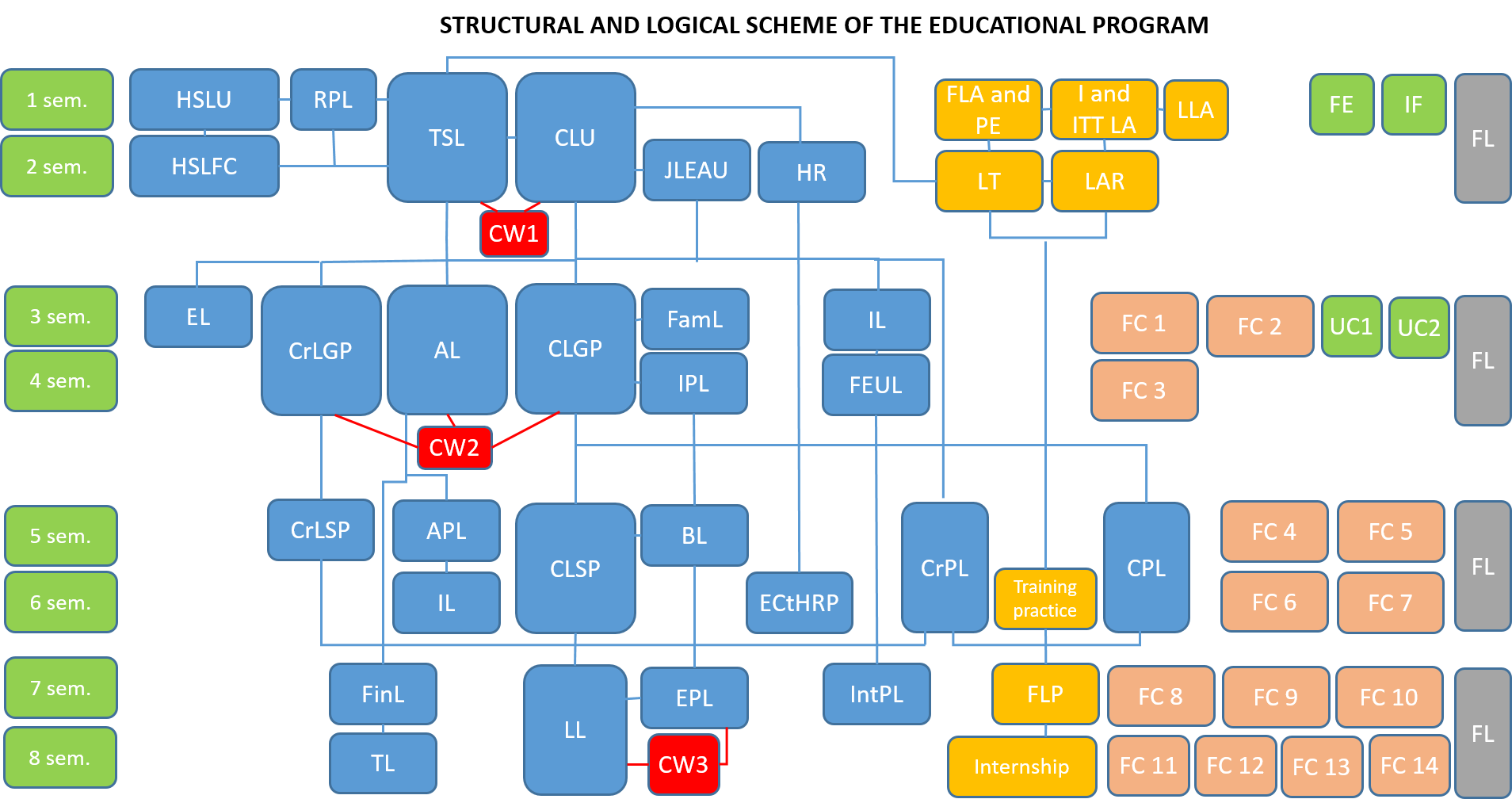 5. MATRIX OF CORRESPONDENCE OF PROGRAM COMPETENCIES TO THE COMPONENTS OF THE EDUCATIONAL PROGRAM6. MATRIX FOR PROVIDING PROGRAM LEARNING OUTCOMES WITH RELEVANT COMPONENTS OF THE EDUCATIONAL PROGRAM1 – General information1 – General informationFull name of the university and institute / facultyNational Technical University of Ukraine "Igor Sikorsky Kyiv Polytechnic Institute" / Faculty of Sociology and LawDegree of higher education and title of qualification in the original language Degree of higher education - bachelor Qualification - Bachelor of LawsLevel within national qualifications frameworkNational qualifications framework of Ukraine – 6 level QF-ENEA - the first cycleEQF-LLL - sixth levelThe official name of the educational program LawType of diploma and scope of educational programBachelor's degree, single, 240 credits, term of study 3 years 10 months Availability of accreditation Certificate of accreditation of the specialty ND1192536The certificate is valid until July 1, 2022 Prerequisites Complete general secondary educationLanguage (s) of teaching Ukrainian / EnglishValidity of the educational programUntil the next review Internet address of the permanent placement of the educational program http://osvita.kpi.ua2 – The purpose of the educational program 2 – The purpose of the educational program Graduating highly qualified lawyers who meet the demands of a sustainable society, have universal and specialized knowledge, skills and abilities to solve complex specialized problems in the field of law, and are able to carry out practical legal activities for the benefit of mankind at the highest levels of excellence.Graduating highly qualified lawyers who meet the demands of a sustainable society, have universal and specialized knowledge, skills and abilities to solve complex specialized problems in the field of law, and are able to carry out practical legal activities for the benefit of mankind at the highest levels of excellence.	3 – Characteristics of the educational program 	3 – Characteristics of the educational program Subject area descriptionObject of study: law as a social phenomenon. The study of law and its sources is based on legal doctrines, values ​​and principles, which are based on human rights and fundamental freedoms.Learning objectives: the formation of the ability to solve complex specialized problems in the field of law with an understanding of the nature and content of its basic legal institutions, as well as the limits of legal regulation of various social relations.The theoretical content of the subject area is knowledge of: the basics of behavior of individuals and social groups; creation of law, interpretation and application of law; legal values, principles, as well as the nature and content of legal institutions, ethical standards of the legal profession.Methods, techniques and technologies: general scientific and special methods of cognition of legal phenomena; methods of legal assessment of the behavior or activities of individuals and social groups, identification of the legal problem and its solution based on the principles of law; information and communication technologies.Tools and equipment: modern information and communication equipment, information resources and software products used in legal activities.Orientation of the educational program Educational-professional program of the first (bachelor's) level.The structure of the program involves mastering modern knowledge and skills in the specialty 081 Law The main focus of the educational programUniversal education in the field of law with an emphasis on the formation of practical legal skillsFeatures of the program Feature of the program is a system of educational components aimed at:1. consistent formation of skills of practical legal research, analysis, legal argumentation and legal writing;2. formation of competencies necessary for the solving of professional tasks in the information society and Industry 4.0;3. in-depth study of human rights, economic, information law, intellectual property law within the relevant certificate programs with consolidation of the acquired practical skills on specialized internship bases.Features of the program are also:1. the possibility for the applicant to choose a wide range of educational components on human rights, information law, intellectual property, legal regulation of economic and administrative activities;2. implementation of elements of dual education in order to form skills of practical legal activity in the field of human rights, ICT legal issues, intellectual property and business law.4 – Suitability of graduates for employment and further study 4 – Suitability of graduates for employment and further study 4 – Suitability of graduates for employment and further study Suitability for employment Suitability for employment Recommended professional job titles according to the current version of the National Classifier of Ukraine: Classifier of occupations (DK 003: 2010):Judge's assistant3436.1 Assistant to the head of the enterprise (institution, organization)3436.9 Assistant notary3436.9 Assistant notary public3436.9 Assistant lawyer (other types of jurisprudence)3432 Secretary of the court session3432 Court Registrar3432 Court administrator5162 Assistant InvestigatorFurther study Further study Opportunity to study at the second (master's) level of higher education5 – Teaching and assessment 5 – Teaching and assessment 5 – Teaching and assessment Teaching and learningTeaching and learningLectures, practical and seminar classes, moot court, drafting of legal documents and other written works; training with elements of dual education, practices and excursions; individual consultations of teachers, master classes of experienced lawyers; conferences and discussions.AssessmentAssessmentAccording to the rating system, the following are assessed: answers to oral and written exams, test tasks, express control, modular tests, level of performance of tasks for practical classes, individual tasks, term papers (course works).6 – Program competencies 6 – Program competencies 6 – Program competencies Integral competenceIntegral competenceThe ability to solve complex specialized tasks and practical problems in the field of professional legal activity or in the learning process, which involves the application of legal doctrines, principles and legal institutions and is characterized by complexity and uncertainty of conditions.General Competences (GC)General Competences (GC)General Competences (GC)GC 1Ability to abstract thinking, analysis and synthesisAbility to abstract thinking, analysis and synthesisGC 2Ability to apply knowledge in practical situationsAbility to apply knowledge in practical situationsGC 3Knowledge and understanding of the subject area and understanding of professional activityKnowledge and understanding of the subject area and understanding of professional activityGC 4Ability to communicate in the state language both orally and in writingAbility to communicate in the state language both orally and in writingGC 5Ability to communicate in a foreign languageAbility to communicate in a foreign languageGC 6Skills in the use of information and communication technologiesSkills in the use of information and communication technologiesGC 7Ability to learn and master modern knowledgeAbility to learn and master modern knowledgeGC 8Ability to be critical and self-criticalAbility to be critical and self-criticalGC 9Ability to work in a teamAbility to work in a teamGC 10Ability to act on the basis of ethical considerations (motives)Ability to act on the basis of ethical considerations (motives)GC 11Ability to exercise one's rights and responsibilities as a member of society, to realize the values ​​of civil (free democratic) society and the need for its sustainable development, the rule of law, human and civil rights and freedoms in UkraineAbility to exercise one's rights and responsibilities as a member of society, to realize the values ​​of civil (free democratic) society and the need for its sustainable development, the rule of law, human and civil rights and freedoms in UkraineGC 12Ability to be aware of equal opportunities and gender issuesAbility to be aware of equal opportunities and gender issuesGC 13Ability to preserve and multiply moral, cultural, scientific values ​​and achievements of society based on understanding the history and patterns of law, its place in the general system of knowledge about nature and society and in the development of society, technology and technologyAbility to preserve and multiply moral, cultural, scientific values ​​and achievements of society based on understanding the history and patterns of law, its place in the general system of knowledge about nature and society and in the development of society, technology and technologyGC 14Appreciation and respect for diversity and multiculturalismAppreciation and respect for diversity and multiculturalismGC 15The desire to preserve the environmentThe desire to preserve the environmentProfessional competencies (PC) Professional competencies (PC) Professional competencies (PC) PC 1 Ability to apply knowledge of the basics of theory and philosophy of law, knowledge and understanding of the structure of the legal profession and its role in societyAbility to apply knowledge of the basics of theory and philosophy of law, knowledge and understanding of the structure of the legal profession and its role in societyPC 2 Ability to understand retrospectives of the formation of legal and state institutionsAbility to understand retrospectives of the formation of legal and state institutionsPC 3Ability to respect the honor and dignity of man as the highest social value, understanding of their legal natureAbility to respect the honor and dignity of man as the highest social value, understanding of their legal naturePC 4 Ability to understand international human rights standards, the provisions of the Convention for the Protection of Human Rights and Fundamental Freedoms, and the case law of the European Court of Human RightsAbility to understand international human rights standards, the provisions of the Convention for the Protection of Human Rights and Fundamental Freedoms, and the case law of the European Court of Human RightsPC 5 Ability to apply knowledge of the principles and content of institutions of public international law, as well as private international lawAbility to apply knowledge of the principles and content of institutions of public international law, as well as private international lawPC 6 Ability to understand the basics of European Union lawAbility to understand the basics of European Union lawPC 7Ability to apply knowledge of the tasks, principles and doctrines of national law, as well as the content of legal institutions, at least in such areas of law as: constitutional law, administrative law and administrative procedural law, civil and civil procedural law, criminal and criminal procedural lawAbility to apply knowledge of the tasks, principles and doctrines of national law, as well as the content of legal institutions, at least in such areas of law as: constitutional law, administrative law and administrative procedural law, civil and civil procedural law, criminal and criminal procedural lawPC 8 Ability to understand the peculiarities of the implementation and application of substantive and procedural lawAbility to understand the peculiarities of the implementation and application of substantive and procedural lawPC 9 Ability to understand the basics of legal regulation of public money circulationAbility to understand the basics of legal regulation of public money circulationPC 10Ability to understand the social nature of labor relations and their legal regulationAbility to understand the social nature of labor relations and their legal regulationPC 11 Ability to determine appropriate and acceptable for legal analysis factsAbility to determine appropriate and acceptable for legal analysis factsPC 12 Ability to analyze legal problems, form and justify legal positionsAbility to analyze legal problems, form and justify legal positionsPC 13 Ability to critically and systematically analyze legal phenomena and apply the acquired knowledge in professional activitiesAbility to critically and systematically analyze legal phenomena and apply the acquired knowledge in professional activitiesPC 14 Ability to advise on legal issues, in particular, possible ways to protect the rights and interests of clients, in accordance with the requirements of professional ethics, proper compliance with the rules on non-disclosure of personal data and confidential informationAbility to advise on legal issues, in particular, possible ways to protect the rights and interests of clients, in accordance with the requirements of professional ethics, proper compliance with the rules on non-disclosure of personal data and confidential informationPC 15 Ability to independently prepare draft law enforcement actsAbility to independently prepare draft law enforcement actsPC 16 Ability to logical, critical and systematic analysis of documents, understanding their legal nature and significanceAbility to logical, critical and systematic analysis of documents, understanding their legal nature and significancePC 17 Ability to put into practice the mechanisms of protection of intellectual property rightsAbility to put into practice the mechanisms of protection of intellectual property rightsPC 18 Ability to provide legal advice on legal protection of intellectual propertyAbility to provide legal advice on legal protection of intellectual propertyPC 19 Ability to provide legal support to the activities of business entities, understanding the peculiarities of legal relations in various areas of businessAbility to provide legal support to the activities of business entities, understanding the peculiarities of legal relations in various areas of businessPC 20Ability to provide legal support for innovationAbility to provide legal support for innovationPC 21 Ability to make a legal assessment, understanding the features of information relationsAbility to make a legal assessment, understanding the features of information relations7 – Program learning outcomes7 – Program learning outcomes7 – Program learning outcomesSocio-humanitarian erudition Socio-humanitarian erudition Socio-humanitarian erudition 1Determine the persuasiveness of the arguments in the process of assessing previously unknown conditions and circumstancesDetermine the persuasiveness of the arguments in the process of assessing previously unknown conditions and circumstances2Analyze social processes in the context of the analyzed problem and demonstrate their own vision of ways to solve itAnalyze social processes in the context of the analyzed problem and demonstrate their own vision of ways to solve it3Conduct collection and integrated analysis of materials from various sourcesConduct collection and integrated analysis of materials from various sources4Formulate your own sound judgments based on the analysis of a known problemFormulate your own sound judgments based on the analysis of a known problem5Give a brief conclusion on certain factual circumstances (data) with sufficient justificationGive a brief conclusion on certain factual circumstances (data) with sufficient justification6Evaluate the disadvantages and advantages of arguments by analyzing a known problemEvaluate the disadvantages and advantages of arguments by analyzing a known problemResearch skillsResearch skillsResearch skills7Draw up and agree on a plan of own research and independently collect materials from identified sourcesDraw up and agree on a plan of own research and independently collect materials from identified sources8Use a variety of information sources to fully and comprehensively establish certain circumstancesUse a variety of information sources to fully and comprehensively establish certain circumstances9Independently identify the circumstances in which assistance is needed to clarify, and act in accordance with the received recommendationsIndependently identify the circumstances in which assistance is needed to clarify, and act in accordance with the received recommendationsCommunicationCommunicationCommunication10Fluent in state and foreign languages ​​both orally and in writing, correctly using legal terminologyFluent in state and foreign languages ​​both orally and in writing, correctly using legal terminology11Possess basic skills of rhetoric and legal writingPossess basic skills of rhetoric and legal writing12To convey to the respondent material on certain issues is accessible and clearTo convey to the respondent material on certain issues is accessible and clear13Explain the nature of certain events and processes with an understanding of the professional and social contextExplain the nature of certain events and processes with an understanding of the professional and social contextProfessional self-organization and use of information technologiesProfessional self-organization and use of information technologiesProfessional self-organization and use of information technologies14Properly use statistical information obtained from primary and secondary sources for your professional activitiesProperly use statistical information obtained from primary and secondary sources for your professional activities15Free use of available information technologies and databases for professional activitiesFree use of available information technologies and databases for professional activities16Demonstrate the ability to use computer programs necessary for professional activitiesDemonstrate the ability to use computer programs necessary for professional activities17Work in a group, forming your own contribution to the tasks of the groupWork in a group, forming your own contribution to the tasks of the groupUnderstanding of law Understanding of law Understanding of law 18Demonstrate knowledge and understanding of the basic modern legal doctrines, values ​​and principles of functioning of the national legal systemDemonstrate knowledge and understanding of the basic modern legal doctrines, values ​​and principles of functioning of the national legal system19Demonstrate the necessary knowledge and understanding of the nature and content of basic legal institutions and norms of fundamental branches of lawDemonstrate the necessary knowledge and understanding of the nature and content of basic legal institutions and norms of fundamental branches of law20Explain the nature and content of basic legal phenomena and processesExplain the nature and content of basic legal phenomena and processes21Demonstrate knowledge and understanding of issues of legal protection of intellectual propertyDemonstrate knowledge and understanding of issues of legal protection of intellectual property22Understand the mechanisms of protection of intellectual property rightsUnderstand the mechanisms of protection of intellectual property rights23Understand the features of legal relations in different areas of businessUnderstand the features of legal relations in different areas of business24Understand the content and features of information relationsUnderstand the content and features of information relationsLaw enforcementLaw enforcementLaw enforcement25Apply the acquired knowledge in different legal situations, highlight legally significant facts and form sound legal conclusionsApply the acquired knowledge in different legal situations, highlight legally significant facts and form sound legal conclusions26Prepare drafts of necessary acts of application of law in accordance with the legal conclusion made in different legal situationsPrepare drafts of necessary acts of application of law in accordance with the legal conclusion made in different legal situations27Provide advice on possible ways to protect the rights and interests of clients in different legal situationsProvide advice on possible ways to protect the rights and interests of clients in different legal situations28Advise clients on the protection of intellectual property rightsAdvise clients on the protection of intellectual property rights29Provide business entities with advice on legal regulation of economic and innovation activitiesProvide business entities with advice on legal regulation of economic and innovation activities30Provide legal assistance in resolving commercial disputes, draft relevant procedural documentsProvide legal assistance in resolving commercial disputes, draft relevant procedural documents31Draw sound (reasonable) legal conclusions in the field of information legal relationsDraw sound (reasonable) legal conclusions in the field of information legal relations8 – Resource support for program implementation 8 – Resource support for program implementation 8 – Resource support for program implementation Staffing Staffing In accordance with the staffing requirements for ensuring the implementation of educational activities for the relevant level of HE, approved by the Resolution of the Cabinet of Ministers of Ukraine dated 30.12.2015 № 1187 as amended in accordance with the Resolution of the Cabinet of Ministers of Ukraine №347 dated 10.05.2018.Equipment and FacilitiesEquipment and FacilitiesIn accordance with the technological requirements for equipment and facilities of educational activities of the relevant level of HE, approved by the Resolution of the Cabinet of Ministers of Ukraine dated 30.12.2015 № 1187 as amended in accordance with the Resolution of the Cabinet of Ministers of Ukraine № 347 dated 10.05.2018.Use of equipment for lectures in the format of presentations, network technologies, in particular on “Sikorsky” distance learning platform, demonstration equipment during the workshopsInformation and educational-methodical supportInformation and educational-methodical supportIn accordance with the technological requirements for educational-methodical and informational support of educational activities of the relevant level of HE, approved by the Resolution of the Cabinet of Ministers of Ukraine dated 30.12.2015 № 1187 as amended in accordance with the Resolution of the Cabinet of Ministers of Ukraine № 347 from 10.05 .2018 р.Use of the Scientific and Technical Library of KPI named after Igor Sikorsky9 – Academic mobility 9 – Academic mobility 9 – Academic mobility National credit mobilityNational credit mobilityPossible subject to the conclusion of relevant agreements on national mobility and double diplomacyInternational credit mobilityInternational credit mobilityPossible subject to relevant agreementsStudying of foreign applicants for higher education Studying of foreign applicants for higher education Studying in general groups of Ukrainian students or in separate groups with teaching of subjects in English with the study of Ukrainian as a foreign languageCode Components of the educational program(academic disciplines, practices)Number of credits Form of final control 122341. COMPULSORY educational components1. COMPULSORY educational components1. COMPULSORY educational components1. COMPULSORY educational components1. COMPULSORY educational components1.1. General training cycle1.1. General training cycle1.1. General training cycle1.1. General training cycle1.1. General training cycleGC1Language in Legal ActivityLanguage in Legal Activity2Final testGC2Fundamentals of Economics Fundamentals of Economics 2Final testGC3Introduction to Philosophy Introduction to Philosophy 2Final testGC4Foreign Language Foreign Language 6Final testGC5Foreign Language for Professional Purposes Foreign Language for Professional Purposes 6Exam1.2. Vocational training cycle1.2. Vocational training cycle1.2. Vocational training cycle1.2. Vocational training cycle1.2. Vocational training cycleVC1Theory of State and Law 8 ExamTheory of State and Law 8 Exam8ExamVC2Сourse work on fundamental legal disciplinesTheory of State and Law 1Final testVC2Сourse work on fundamental legal disciplinesConstitutional law of Ukraine1Final testVC3History of State and Law of Ukraine History of State and Law of Ukraine 4ExamVC4History of State and Law of Foreign Countries History of State and Law of Foreign Countries 4ExamVC5Constitutional Law of Ukraine Constitutional Law of Ukraine 8ExamVC6Fundamentals of Legal Activity and Professional Ethics Fundamentals of Legal Activity and Professional Ethics 5Final testVC7Information and Information and Communication Technologies in Legal Activity Information and Information and Communication Technologies in Legal Activity 4Final testVC8Legal Analysis and Reasoning Legal Analysis and Reasoning 4Final testVC9Legal Technique Legal Technique 3Final testVC10Roman Private Law Roman Private Law 3Final testVC11Human rights Human rights 4Final testVC12Judicial and Law Enforcement Agencies of Ukraine  Judicial and Law Enforcement Agencies of Ukraine  3Final testVC13International Public Law International Public Law 4ExamVC14Fundamentals of European Union Law Fundamentals of European Union Law 3Final testVC15Civil Law Civil Law 16ExamVC16Criminal Law Criminal Law 12ExamVC17Administrative Law Administrative Law 8ExamVC18Сourse work on brench legal disciplinesCivil Law 1Final testVC18Сourse work on brench legal disciplinesCriminal Law1Final testVC18Сourse work on brench legal disciplinesAdministrative Law1Final testVC19Family Law Family Law 2Final testVC20Environmental Law Environmental Law 4Final testVC21Intellectual Property Law Intellectual Property Law 3Final testVC22Information Law Information Law 3Final testVC23Business Law Business Law 4ExamVC24Civil Procedural Law Civil Procedural Law 6Exam VC25Criminal Procedure Law Criminal Procedure Law 6Exam VC26Administrative Procedural Law  Administrative Procedural Law  3Final testVC27Commercial Procedural Law  Commercial Procedural Law  3Final testVC28ECtHR Practice ECtHR Practice 3Final testVC29Labor Law  Labor Law  6Exam VC30Сourse work on specialized legal disciplinesEconomic law and economic procedural law 1Final testVC30Сourse work on specialized legal disciplinesLabor Law1Final testVC31Financial Law Financial Law 3Exam VC32Private International Law  Private International Law  3Final testVC33Fundamentals of Legal Practice Fundamentals of Legal Practice 3Final testVC34Tax Law Tax Law 4Final testVC35Training practice Training practice 4Final testVC36InternshipInternship6Final test2. ОPTIONAL educational components2. ОPTIONAL educational components2. ОPTIONAL educational components2. ОPTIONAL educational components2. ОPTIONAL educational components2.1. Vocational training cycle (Оptional subjetcs from University catalogue)2.1. Vocational training cycle (Оptional subjetcs from University catalogue)2.1. Vocational training cycle (Оptional subjetcs from University catalogue)2.1. Vocational training cycle (Оptional subjetcs from University catalogue)2.1. Vocational training cycle (Оptional subjetcs from University catalogue)GO1Educational component 1 of the U-CatalogEducational component 1 of the U-Catalog2Final testGO2Educational component 2 of the U-CatalogEducational component 2 of the U-Catalog2Final test2.2. Vocational training cycle (Оptional subjetcs from Interfaculty/Faculty/Department catalogue)2.2. Vocational training cycle (Оptional subjetcs from Interfaculty/Faculty/Department catalogue)2.2. Vocational training cycle (Оptional subjetcs from Interfaculty/Faculty/Department catalogue)2.2. Vocational training cycle (Оptional subjetcs from Interfaculty/Faculty/Department catalogue)2.2. Vocational training cycle (Оptional subjetcs from Interfaculty/Faculty/Department catalogue)VO1Educational component of the Interfaculty CatalogEducational component of the Interfaculty Catalog4Final testVO2Educational component 1 of the Faculty CatalogEducational component 1 of the Faculty Catalog4Final testVO3Educational component 2 of the Faculty CatalogEducational component 2 of the Faculty Catalog4Final testVO4Educational component 3 of the Faculty CatalogEducational component 3 of the Faculty Catalog4Final testVO5Educational component 4 of the Faculty CatalogEducational component 4 of the Faculty Catalog4Final testVO6Educational component 1 of the Department CatalogEducational component 1 of the Department Catalog4Final testVO7Educational component 2 of the Department CatalogEducational component 2 of the Department Catalog4Final testVO8Educational component 3 of the Department CatalogEducational component 3 of the Department Catalog4Final testVO9Educational component 4 of the Department CatalogEducational component 4 of the Department Catalog4Final testVO10Educational component 5 of the Department CatalogEducational component 5 of the Department Catalog4Final testVO11Educational component 6 of the Department CatalogEducational component 6 of the Department Catalog4Final testVO12Educational component 7 of the Department CatalogEducational component 7 of the Department Catalog4Final testVO13Educational component 8 of the Department CatalogEducational component 8 of the Department Catalog4Final testVO14Educational component 9 of the Department CatalogEducational component 9 of the Department Catalog4Final testTOTAL IN COMPULSORY educational componentsTOTAL IN COMPULSORY educational componentsTOTAL IN COMPULSORY educational components180180TOTAL IN ОPTIONAL educational componentsTOTAL IN ОPTIONAL educational componentsTOTAL IN ОPTIONAL educational components6060The scope of educational components that ensure the acquisition of competencies defined by the SHE The scope of educational components that ensure the acquisition of competencies defined by the SHE The scope of educational components that ensure the acquisition of competencies defined by the SHE 165165TOTAL VOLUME OF THE EDUCATIONAL PROGRAM TOTAL VOLUME OF THE EDUCATIONAL PROGRAM TOTAL VOLUME OF THE EDUCATIONAL PROGRAM 240240GC1GC1GC1GC1GC1VC1VC2VC3VC4VC5VC6VC7VC8VC9VC10VC11VC12VC13VC14VC15VC16VC17VC18VC19VC20VC21VC22VC23VC24VC25VC26VC27VC28VC29VC30VC31VC32VC33VC34VC35VC36GC 1+++++++++++GC 2++++++++++++++++++++++++GC 3++++++++++++++++++++++++++++GC 4+++GC 5++GC 6++++++++GC 7++++++++++++++GC 8+++++++++++++GC 9+++++++GC 10++++++GC 11++++++GC 12+++++GC 13++++++++GC 14+++++++++GC 15+PC 1++++++++++PC 2+++++++PC 3++++++PC 4++++PC 5++PC 6+PC 7++++++++++++++++PC 8+++++++++++++++++++++PC 9++++PC 10+PC 11++++++++++++++++++++++PC 12++++++++++++++++++++++++++++PC 13++++++++++++++++++++++++PC 14++++++++++++++++++PC 15+++++++++++++++PC 16+++++++++++++++PC 17++++++++++PC 18++++PC 19+++++++++PC 20+++++++PC 21+++GC1GC1GC1GC1GC1VC1VC2VC3VC4VC5VC6VC7VC8VC9VC10VC11VC12VC13VC14VC15VC16VC17VC18VC19VC20VC21VC22VC23VC24VC25VC26VC27VC28VC29VC30VC31VC32VC33VC34VC35VC361++++++2+++++++++3+++++++++++4+++++++++++++++++++++++++++++5++++++++++++++++++++++++++6+++++++++++++++++++++++++++7++++8+++++++++9+++++10++++++++11+++++12+++++++++13++++++++14+++15+++++++++16++++++17++++++18+++++++++++++++++19++++++++++++++++++++20++++++++++++++++++++++21++22++++23+++24++25++++++++++++++++++++++26++++++++++++++++++27++++++++++++++++++++28+++++++29+++++30++++31+++